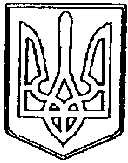 ТЕРНОПІЛЬСЬКА ОБЛАСНА ДЕРЖАВНА АДМІНІСТРАЦІЯТЕРНОПІЛЬСЬКА ОБЛАСНА ВІЙСЬКОВА АДМІНІСТРАЦІЯР О З П О Р Я Д Ж Е Н Н Явід  ________________ 20 ___ року      м. Тернопіль        №  _______________Відповідно до Указу Президента України від 24 лютого 2022 року                             № 68/2022 ,,Про утворення військових адміністрацій”, частини першої статті 6, пункту 12 статті 20, пункту 1 частини першої статті 39 Закону України ,,Про місцеві державні адміністрації”, пункту 7 статті 5 та пункту 3 статті 34 Закону України ,,Про внутрішній водний транспорт”, частини дев’ятої статті 67 Водного Кодексу України, з метою реалізації положень Закону України ,,Про внутрішній водний транспорт” в частині приведення процедури плавання для малих, спортивних суден і водних мотоциклів та використання засобів для розваг на воді, підвищення рівня безпеки судноплавства внутрішніми водним шляхами у Тернопільській областіЗОБОВ’ЯЗУЮ: 1. Затвердити Правила плавання для малих, спортивних суден і водних мотоциклів та використання засобів для розваг на воді у Тернопільській області, що додаються.2. Це розпорядження набирає чинності після державної реєстрації у Західному міжрегіональному управлінні Міністерства юстиції з дня офіційного опублікування.3. Контроль за виконанням цього розпорядження покласти на заступника голови Тернопільської обласної військової адміністрації відповідно до розподілу функціональних обов’язків. Голова Тернопільської обласної державноїадміністрації – начальник Тернопільської обласної військової адміністрації                                          Володимир ТРУШПОГОДЖЕНОЛист Державної служби морського і внутрішнього водного транспорту та судноплавства України«___»___________2023 року №____Ігор Дем’янчукСвітлана БеспоповцеваМихайло ОлійникСергій КалинякВолодимир Комінко                                                 Ольга ХвасПро затвердження Правил плавання для малих, спортивних суден і воднихмотоциклів та використання засобів для розваг на воді у Тернопільськійобласті